個案研討： 最陰死亡彎道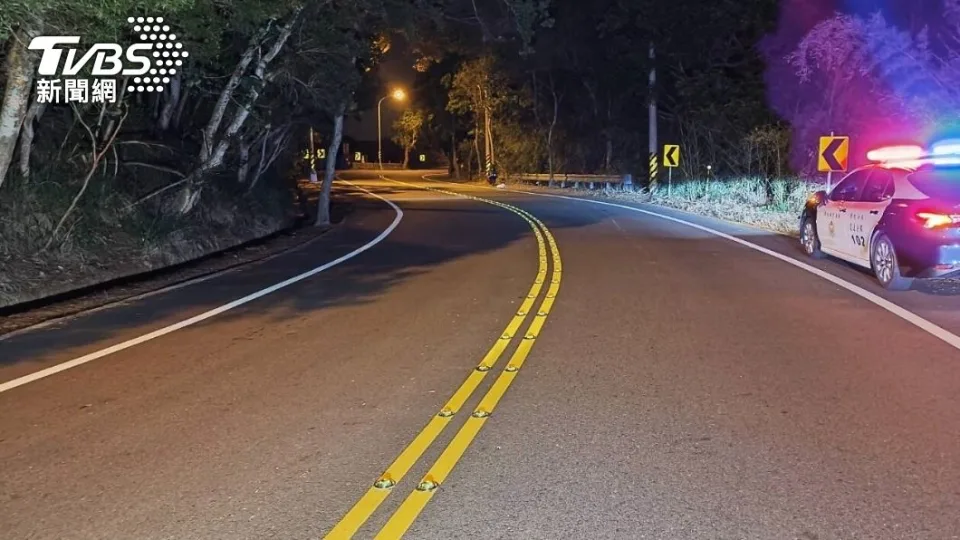 以下為數則新聞報導，請就此事件加以評論：昨（16）日晚上9點40分，在彰化縣芬園鄉發生一起1死1重傷的車禍，一名17歲的陳姓少年騎機車雙載16歲的曾姓友人，疑似因為過彎不順，而自撞路樹，2人噴飛倒地，陳男當場失去呼吸心跳，送醫搶救後仍回天乏術；而曾男則受重傷送醫治療中，詳細的案發經過，將有待警方進一步釐清。139縣道橫跨八卦山，沿途有許多自然風景，成為重機、自行車騎士的朝聖名單，常來這裡騎車吹風，過去常發生超速、過彎而自撞的事故，某路段因此有「最陰死亡彎道」的稱號。   (2023/05/17 TVBS新聞網)彰化縣139縣道有著惡名昭彰的「死亡彎道」，很多機車騎士前來競速壓車，導致車禍頻傳。月初才發生2名大學生行經彎道時失控翻覆，差點墜落山谷；上個月（4月）有重機騎士過彎失控卡護欄及電線桿，導致右腳骨折；3年前一名15歲少年無照騎車，行經彎道失控，連人帶車擦撞路樹並摔落水溝，導致左大腿骨折；4年前一名18歲大學生和友人相約騎車，壓車轉彎時失控撞擊路樹，導致頭部顱骨骨折。為加強取締，警方也經常在139線派人查勘、增設測速器，沒想到憾事還是一再發生。   (2023/05/17 TVBS 風傳媒)根據彰化縣警局資料統計，2019年至2022年共有9人因車禍不幸命喪139線道，這9件車禍的死者，幾乎都是20歲左右的年輕人，其中還有1人為現役軍人。車禍原因大部分是騎乘機車行經139線9.2K「死亡彎道」時，疑似車速太快、過彎壓車，因此失去重心，或是因路面碎石、樹葉導致失控摔車，高速追撞路樹、護欄，甚至衝入對向來車卡在底盤傷重不治。警方再度提醒，139線沿線彎道多且坡度上下起伏，務必減速慢行，過彎不壓車，以策安全。   (2023/05/17 三立新聞網)耍帥翹孤輪，不只違規被罰，還可能被判刑！彰化有民眾今年1月在139線，用「翹孤輪」方式行駛遭到檢舉，警方函送地檢偵辦，現在檢方偵結起訴，依妨害公眾往來安全罪將騎士提起公訴，最重可能判刑5年。   (2023/05/19 東森新聞)傳統觀點民眾：「危害到用路人的安全，尤其是我們騎腳踏車的、跑步的、走路的。」、「加強取締，讓年輕人，耍帥不愛惜生命的人很大的警告，要大大的罰下去，嚴刑峻法這應該是可以，讚，想一個更重的方法，讓他們一次以後再也不敢做了。」彰化警分局深入調查中，也提醒民眾，經該路段時，請減速慢行，並注意車前狀況。彰化警方為減少傷亡數字，在部分路段加裝取締測速照相儀器，週末假日也會有員警在現場取締超速。管理觀點    為什麼該處經常發生重大事故，會有「最陰死亡彎道」的稱號？是見鬼了？當然鬼神論只是自己沒辦法沒招了的託詞！是技術不好的都喜歡走這條路？當然也不是，沒這個道理！是警察取締不嚴格？可是增加警力、加裝測速照相儀器取締只是事後諸葛，根本問題還是沒有解決！    為什麼該處會變成一些人騎開快車競速或壓車的場所？為什麼會過彎時容易摔車？為什麼速度太快、壓車失去重心時易發生自撞路樹或是因路面碎石、樹葉導致失控摔車？為什麼摔車後易造成追撞路樹、護欄，甚至衝入對向車道？……是不是可以從這些角度來思考改善？例如：如何消除彎道附近的視線障礙、清楚的警告標示、增加轉彎時的地面磨擦力、增設防超速的跳動路面、遷移路樹、改變護欄設計、清除或減少路面碎石……等等，儘可能的做到防止事故，至少也要減輕一旦發生事故時的嚴重性！    其實根據大數據的統計，經常發生事故的地點不就是交通管理單位的關注重點嗎？如果我們能改變觀念，把管理的重點從管理違規的「人」改成管理「事」，或許可以帶來許多新思維呢！    同學們，關於本議題你還有什麼補充看法？請提出分享討論。